文献与壁画中骨刷的功能研究（首发）贾帅黑龙江大学历史文化旅游学院考古系硕士考古发掘出土的植毛骨刷，其形制很像今天的牙刷。学术界对骨刷功能的探讨已经有了很多尝试，但仍旧存在争议，意见还不统一，大体上有以下几种认识：一是抿子。20世纪五十年代，明定陵出土了骨刷，发掘者认定为刷头发的用具即“抿子”。内蒙古巴林左旗滴水壶辽代壁画墓，北壁壁画上的梳妆盒里有骨刷和梳子；发掘者认为刷子蘸油轻刷头发而使其平整光亮固发。江苏常州怀德南路明墓出土的木柄毛刷，因其两个尺寸不一，发掘者认为一个是梳理胡须的，一个是刷牙的。湖南桂阳刘家岭宋代壁画墓，发掘者认为东壁画上的刷子是梳洗打扮搽头油或是刷牙的。项春松在《辽代历史与考古》中认为骨刷是“梳洗时用于擦拭清水或发油之用”，他在赤峰新地辽墓的简报，“‘唾’器多和铜镜，骨柄直毛刷、衣架等伴出，是一种较讲究的生活用具。”同时期发掘出土的吉林白城丰满村墓葬，对于出土的骨刷，作者也认为是生活用具。王青煜在《辽代服饰》中也认为是抿子，又补充道“辽代妇女用的发油是杏仁油，使头发固定在一起而不会浸染衣物”，在《梳妆侍奉图》中他认为滴水壶壁画中的骨刷是梳妆用品。杨晶在《中华梳篦六千年》和《说说梳篦》中认为骨刷是《三才图令》中所说的“刡”。《中国文物大辞典》的“抿子”词条，认为“是古代刷头发的刷子”。张国庆在《中国妇女通史·辽金西夏卷》中也认为骨刷是“摸发油的抿子”。《长发巧梳理》中提到，“……用骨刷整理发流”。《唇间的美色》中认为刷子可能是牙刷、抿子、眉刷。《红妆翠眉》中认为小刷子是抿子，用来掠鬓发的。《中国古代闺房脂粉文化演变》中认为清代刷子又称“抿子”，“用于抿发……待头发梳理光洁后，须用‘抿子’沾浸泡多日‘发粘之刨花水’，边抿边梳，使其平整，以符合审美要求。‘抿子’中又有用于描眉打鬓、或用于沾胭脂在两颊涂红的，另有刷扫梳发时落于脖子、后背等处污物的”。需要着重说明的是李晓军的《牙医史话——中国口腔卫生文史概览》，该书是目前最为系统论述植毛骨刷功能的专著，作者认为是抹发的抿子，并在书中对学界关于骨刷“形制似牙刷即‘牙刷’”的观点提出了质疑。二是牙刷。周大成（周宗岐）是最早指出大营子出土的骨刷是牙刷的，除此之外很多人都认同骨刷就是牙刷的观点，到了二十世纪九十年以来，有大量的医学、史学和科普文章认为骨刷是牙刷，由于论证类似，不再赘述。此观点甚至影响到了日本医学界，日本齿科医学会的学者将出土骨刷称为“歯刷子”，也认为是牙刷。但是，也有人在此基础上提出了新的认识，指出大部分唐宋时期的植毛骨刷的功能是牙刷，而“形制太小或刷头过宽……植毛太长……太软者，不适合用于刷牙”的刷子，他认为是抿子。国外学者也有了更多地研究，美国牙医学会认为最早的牙刷出现于明朝，但现代意义上的牙刷还是1498年有人把短硬的猪鬃插进一支骨柄上于英国发明而成的。除此之外，还有梳子刷、药刷、制瓷工具和两用刷之说。综上所述，随着考古发现的增多，学术界的认识也在不断地深入，但是还是存在三方面不足。其一，发掘者阐述观点缺乏足够的文献引用，而单纯研究功能的学者对发掘的出土情景缺乏利用。其二，学界缺乏国画的图像资料引用，对于壁画资料的认识没有重视。其三，研究者们文献引用不足，首先是引用不全面，一方面缺乏文献的全面搜集与整理，一部分重要文献还鲜有利用，另一方面，持有不同观点的学者对于史料选择性的规避；其次是文献没有系统分类地整理和区别考证；再次是没有观察到文献的时代变化；接着是没有注意到文献中的器物组合；最后是文献与考古发现骨刷的实物对照还有不足。本文拟在前人研究的基础上，全面收集相关资料，对宋元明清的植毛骨刷进行系统梳理和分析，系统地将文献分类与区别。在每一分类中的史料，按照时间顺序表现不同时期文献中骨刷的变化。将文献中的器物组合单独分类以观察其器物组合，通过文献中的记载的形制线索来印证骨刷的功能，加入国画和文献插图图像的资料。本文试图解决骨刷功能问题，为同类器物功能的文献结合问题提供新思路。 通过对搜集到的100多件骨刷进行类型学考察。根据骨刷柄部形态可分为两型：圆柱状细柄型（以下代称A型，图1）和扁板状宽柄型（以下代称B型，图2）。以此，方便后文区别讨论。骨刷不仅见于墓葬随葬品中，也见于壁画、绘画、古代文献插图中。下面，本文从这些资料的使用情景出发，探讨刷子的功能。一、国画、壁画、插画中的骨刷形象南宋以来的绘画材料就见有刷子的形象。包括南宋李嵩的《货郎图》、宋代《女孝经图》（图3）、明代仇英的《清明上河图》。南宋李嵩的《货郎图》（图4）是以南宋市井生活中挑担货郎的形象为主的风俗画。画面中有两处出现了刷子状器物，第一处是货郎左侧担子中部有一件带毛的长柄刷子，第二处是货郎的左耳、右耳附近插着小刷子各一件，说明刷子是当时的一种生活用具。此外，南宋的《茶具图赞》、明代《三才会要》、清代日本人青木正儿的《北京风俗图谱》、清代日本人中川忠英的《清俗纪闻》等文献中的插图也见有刷子的形象。需要重点说明的是明仇英版《清明上河图》（图5），在画面中部有一处写着“女工——钢针、梳具、刷、抿、剪刀、牙尺俱全”字样的小房子，店内共4人，屋边有3名男子，屋内一人右手抬举，其身体前面是开放式的层叠式柜子，最上层摆放着剪刀、刷子、圆柱状器具；中间一层摆放着罐、帚、盒等；最下面一层摆放着梳子。说明这种刷子可能是一种梳妆器具。更加直接的证据莫过于壁画，该类资料包括巴林左旗滴水壶辽代墓葬、桂阳刘家岭M1、巴林右旗辽庆陵东陵壁画和辽阳石嘴子墓葬壁画，这4座墓葬的壁画中皆有骨刷的使用情景（图6）。巴林左旗滴水壶辽代晚期墓葬北壁壁画，有三名成年女性，她们姿态各异，分别是背着红色包裹、手持毛巾、跪在木桌前的三个人。其中跪在木桌前的女性，其左手握黑色小盒，右手持盒盖子，梳妆盘中有1把柱状细柄型刷子、2件带盖瓷盒和1件梳子。这件刷子的形象与前文所说的A型骨刷完全相同。在此壁画中，刷子与盘、小型容器（盒、罐、盏）、梳子等梳妆器具共同使用。那么，辽代晚期的A型骨刷可能与梳妆有关。无独有偶，桂阳刘家岭M1前室东壁壁画，也出现了类似的情景。此壁画中，共4名女性，左侧女子双手托着1件托盘、中间女子右手握1件镜子于胸前、右侧女子手拿1件如意、壁画下方还有1件桌案、桌旁还有一名跪姿女子。其中左侧女性手上的托盘中有盏和刷。从该壁画可以看出，主要来源于“梳妆图”，刷子的共生器物主要是盘、小型容器（盒、罐、盏）、梳子。由此可知，宋代的骨刷也可能与梳妆有关。以上两幅壁画材料所反映的刷子与其他物品的使用情景，与墓葬中骨刷与梳妆物品共出的情况吻合。由此可知，A型骨刷可能为梳妆用具。二、文献中的骨刷文献对于刷子的记载并不多，我们将唐代至明清的文献，依据其称谓的不同（表1），将其分为两大类。第一类是称为“抿（刷）子”的文献，第二类是涉及“牙刷”、“刷牙（子）”的文献。下面，我们结合文献上下文中的器物组合、使用方式等来分析其功能。第一类，称为“抿（刷）子”的文献。文献中关于“刷子”的记载可见于唐《安禄山事迹》，文中说道“（天宝）十载（751年）正月一曰，是禄山生曰……太真赐……犀角梳篦刷子一”。说明唐代的刷子是与梳篦配合使用的。明清文献中，“抿子”与“匣”、“梳”、“篦”、“镜子”等连用，这与考古所见骨刷的出土情景相似。据《日本考》卷四“内器”类有这样的记载，“梳匣、鏡、鏡架、梳子、掠头、边箕、刷牙、抿子、粉匣、粉、胭脂”。《宛署杂记》记载了明代宛平（今北京西）的社会生活，其中有一段记载了，“剪子四把，抿子四把”。明末《西游补》中描写了一方梳妆台，“石子上横放一只竹节柄小棕刷；东南方摆着玄软刷四柄，小玄软刷十柄，人发软刷六柄”，而且人发软刷边还放置了水油半面梳、牙方梳、金钳子、玉镶剪刀、洁面刀、绿玉香油、青铜古镜等。清代“雍正七年九月初六日，赐“梳子、篦子、抿子、刷牙等九件……以备怡亲王福晋千秋用”。乾隆《大清会典》中提到乾隆赐予容妃及其家族的东西，有“镜十二面。牙茶盘二件。十锦梳篦九匣。黄杨木梳十四匣。篦子一匣。抿子一匣”。乾隆八年（1743年）来自于直隶束鹿县到锦州广宁县作买卖的货郎意外身亡，《明清史料》中搜集了这件事情，并且记录下货柜里货物的情况，即“剪子……簪子……篦子二把、抿子二把”。乾隆五十年（1785年）端郡王永珹此女县主格格出嫁阿拉善蒙古亲王旺沁班巴尔陪嫁的梳妆品，包括“粉……胭脂……象牙梳……黄杨木梳……篦子……抿子十把、镜”。乾隆五十七年(1792年)十二月，内廷抚养乾隆之孙女封郡主，许配给敖汉部扎萨克郡王德亲，内务府按“陪给郡主格格妆奁定例”，梳妆器包括，黄杨木梳、篦子、抿子、象牙梳、粉匣、胭脂、包头、镜子、镜套。《国朝宫史》中有载“十（什）錦抿篦九十匣”。光绪十五年（1898年）二月二十三日“由内交（内务府）出黄单”，“胭脂……灌粉……桂花油……抿子二匣、银刮舌刷牙二匣”。《二十年目睹之怪现状》中写道，“随手把小抽屉拉开一看，牙梳、角抿，式式俱全”。《梼杌闲评》有载，“梳盒內一应抿刷、油粉件件俱全，又有个紙包，包着两根金花簪儿”。《谔崖脞说》有云，“忘佩抿发篦刀子”。德国人Mechthild Leutner记录北京19世纪民间文化写道，“假如让小孩当大官，那么就用一把或两把梳子假装在他头上梳几下，并说：‘一梳子，二抿子，长大了，戴顶子’。对姑娘说……‘一梳子，二抿子，嫁了个女婿戴顶子’”。基于以上，可以得知“刷子”、“抿子”是与梳子、篦子等梳妆用具一起使用的并且有的是盛装于梳妆盒（匣、奁）内，其可能就是发刷。 “抿（笢）子”是用来泽发抹鬓的梳妆刷。据明末《正字通》有载，“泽发骏刷曰笢”。《明名臣言行录》有载，“持骔抿刷鬓者”。《东鸥草堂词》“重抿牡丹双鬓”。《孽海花》有言，“理理发，刷刷鬓”。清代《红楼梦》中有“黛玉……忙开了李纨的妆奁，拿出抿子来，对镜抿了两抿”，“宝玉……不该令他抿上鬓去”。《一斑录》说道，“妇女抿头有香油”。《金云翘传》中有“他替我点妆、抿鬓”。《坦庵乐府黍香集》中《楚州歌》有词曲“移时妆罢，打叠起间，梳抿待掩，却镜台儿”。《金瓶梅》卷四第二十回，“金莲在旁把拿抿子，与李瓶儿抿头”；卷六，“只见春梅送了抿镜梳子来”；卷十五，“镜台前，拿过抿、镜，只抿了头戴儿狄髻”。《再生缘全传》写道，“抿鬂、梳豆与插環”；“牙梳掠鬂云，環抿匀粉，面口添胭” 。《初真戒律》中，“不得抿发不避人前”。《樊山续集》 中洞仙歌用坡公韻有词“鑑鸾羞照影，重抿鬟云”。对于故宫清代馆藏的象牙描金带彩什锦梳具，有人认为其中的纵向长刷用于蘸胭脂涂抹腮红， 横向长刷用于抹头油、清理梳子篦子。观察以上文献，可以得知“抿子”可能是抹发、理鬓角的用具。“抿子”在使用时，需要蘸着香膏（油）、刨花水等来抹发。《楚辞通释》中提及用小刷蘸着“芳泽香膏，以涂发”。《香奁润色》中掠头油水方提到“甘松、青黛、诃子、零陵香、白及上为细末，绢袋盛浸油，或浸水用亦妙”。用以上药物碾成细末，用绢袋盛好浸泡在油中，或者浸泡在水中，再用器具掠发。《五种遗规》中有“妇女抿掠脂粉、女工针线之物”。清末描写上海妓院生活的《海上花列传》中有记载，“起身对镜，照见两边鬓角稍微松了些。随取抿子轻轻刷了几刷……双玉收过抿子”；“浓浓的蘸透了一抿子刨花浸的水，顺着螺丝旋刷刷进去，又刷过周围刘海头”；“把保险台灯移置梳妆台上，且不去刷鬓脚，就在床沿坐下”；“大阿金用抿子，蘸刨花水略刷几刷，漱芳又自去刷出两边鬓脚……”；“在梳妆台前照镜掠鬓，爱珍赶过去取抿子，替他刷得十分光滑”。《奁史》中的梳妆门也提及抿子是理发用的梳妆器具，其中有几句话这么写道，“唐元宗时，西蜀有尼，造掠鬓香油，本州进之宮中，谓之锦里油，油音遊乃幸蜀之讖” ，那么传说在唐玄宗时期的成都附近地区就可能出现了掠发香油。《岭南杂记》中也有载，“粤中有香……以三匙，浸热水半瓯。用抿妇人发，香而鲜膻，膏泽中之逸品也”。清末民初呼和浩特新城满族用抿子抿头，方法是“用榆木刨花泡成水，用小刷蘸着抿头发的鬓角，取其水有榆木的胶质，使头发显得黑亮而发型规整”。说明当时的“抿”是指一种抹发用具。基于以上，文献记载的“刷”、“抿”是与梳子、篦子、镜子、剪刀、脂粉、发油等梳妆器具一起使用的并且有的是盛装于梳妆盒（匣、奁）内，这与之前统计梳妆器具中骨刷的出土情境相仿。结合考古发现来看，南宋黄昇墓出土的刷子刷毛上还残留人的头发。那么，此类刷子可能就是用来泽发理鬓的梳妆刷。其最早可能起源于唐，发展于宋金，元末明初开始流行，这与我们前文对骨刷的分期研究相吻合。第二类，称为“牙刷”、“牙刷子”、“刷牙子”和“刷牙”的文献。北宋至明清文献中，有一种关于“牙刷（子）”或“刷牙”与“括舌（舌括）”连用的现象。“括舌（舌括）”是掠刮舌头的口腔用具，那么“牙刷”、“刷牙”也可能是同类器具。这种现象最早见于北宋的《梦林玄解》，邵雍将“牙刷括舌”两者放在了一起，清光绪大婚典礼红档（1898年），也提到“银刮舌刷牙二匣”。此外，明代《童痴二弄》中有文，“牙刷子只等你开口……刮舌又介掀嘴撩唇”。“开口”二字直接表明，“牙刷子”是作用于口腔的器具。在目前的考古发现中，舌刮与刷子共出的情况，最早可追溯到元末明初的苏州盘锦小学墓葬，该墓葬出土了A、B型银刷各1件。那么可以说明，至少在元末南方地区的刷子就具有刷牙的功能了。南宋（金）至明代时期文献中的“刷牙”，有两种含义。一种表示清理牙齿的行为。如元代《饮膳正要》（1330年）有文， “凡清旦刷牙，不如夜刷牙，齿疾不生……凡清旦盐刷牙，平日无齿疾”。而且《普济方》中的“刷牙”与“擦牙”、“揩齿”等词相互交叉替换，意思相近。另一种是名词，如元代《杜蕊娘智赏金线池》有记载，“有几个打踅客旅辈，丢下些刷牙掠头”。这说明，“刷牙”也可能是一种用具。据金代《蘭室秘藏》中“独圣散……上为细末，每用刷牙，以热浆水漱牙，外用粗末熬浆水刷牙，大有神效”。南宋《魏氏家藏方》的“失笑散治牙疼”中，“先用刷牙，灌漱牙净，用药于敷痛处”。明代《医学正传》（1515年）也说，“每用刷牙，以热浆水刷牙”。《普济方》也有记载，“用刷牙子，灌潄”。《医林琐语》也有记载，“每晨盥漱后，用牙刷蘸擦，可使齿力坚强”。这里的“用刷牙”多与“漱牙”、“灌漱”等一同出现，是一种刷理牙齿的用具，其使用时，事先用“刷牙”清理牙齿，接着漱口，最后再上药。但是，我们目前还没有确切的资料得知该器物的形制，它是否是考古所见的骨刷还是不能确定。在南宋时期还出现了“刷牙铺”。南宋《梦梁录》中的“铺席”，记载了“凌家刷牙铺”和“傅官人刷牙铺”。《西山先生真文忠公文集》也有“刷牙铺”的记录。但是所谓的“刷牙铺”，由于关于当时该类铺子的资料极少，其功能是专门销售的铺子还是提供清理齿垢服务的铺子，我们也仍然无法辨析。南宋至明清，人们开始用“刷牙子”、“牙刷”直接蘸药来刷牙。据南宋《鸡峰普济方》“以刷牙子蘸药，贴病处刷之，有涎吐出不得咽下”。元代《御医院方》的记载，“毎用刷牙子蘸药少許，刷上下牙齿，次用温水潄之，每日早晨临卧时用一次”。这说明，每天早晨和睡前，用“刷牙子”蘸一点药物来刷牙，第二天用温水漱口。据明代《普济方》的记载，“用刷牙子灌潄”。“毎用刷牙子蘸药少許，刷上下牙齿，次用温水潄之，每日早晨临卧时用一次”。“早晨刷牙水吐在盞中，用刷牙刷在头发上……刷潄之三十日头白再黑，大有功效”。《卫生易简方》有载，“四更以牙刷蘸药，熟擦牙一遍”。《医方类聚》（1443年）也有记载，“牙痛，先刷漱净，次用牙刷蘸药，疼处里外刷”。明《卫生宝鉴》（1343）缀文，“遗山牢牙散……早晨用药刷牙，晚亦如之”。另外，明代《普济方》、《卫生易简方》（1410年）、《丹溪心法》（1481年） 、《医学正传》、《医学纲目》（1565年）、《证治准绳》（1602年）等文章都提到了“刷牙药”或“刷牙散”。清代以后更是出现了专门用来刷牙的“牙粉”，并且市面上出现了“洋牙刷”。据《清经世文三編》有载“用物如……牙刷、牙粉；洋牙刷、洋牙粉”。《柏枧山房全集》有一篇“咏牙刷”。《中山传信录》“器用”中出现了“牙刷”。《盛世危言新編》有载“洋牙刷、洋牙粉”。《上清帝七书》有载，“洋布之外，用物如……牙刷、牙粉”。那么，根据以上的文献不难看出，当时的人们，已经开始蘸着专门刷牙的药粉来刷牙了。 “牙刷”不仅仅能够清理齿垢，还有其他很多种功能。其中一种是用来撬开牙关以送药。如《经验丹方汇编》，“倘口闭，用牙刷挖开灌下”。清代《留东外史续集》描写道，“接了牙刷，将秦珍的牙撬开，灌了姜汤下去”。《绛囊撮要》中“治舌忽硬肿实时气绝”，用“绿衣散”，“将牙刷脚撬开牙关搽舌上，立愈”。比如明代《普济方》的记载，“临睡先洗牙了，再以牙刷蘸刷牙后津，再蘸药抹鬓，次日洗”；“刷牙药……早晨刷牙水吐在盞中，用刷牙刷在头发上……刷牙散……刷潄之三十日头白再黑，大有功效”。说明当时有人用“刷牙”“灌漱”之后的水蘸药物抹鬓以乌发。《红楼梦》中写道，“又用小牙刷,慢慢的剔出氄毛来”，说明其刷毛质地较硬能够去除细软的鸟兽毛。《养小录》有文，“拣大黑枣,用牙刷刷净,入腊酒娘浸,加真烧酒一小杯,瓶贮封固经年不坏”。清代袁枚的《随园食单》中，提到了清洗口蘑时的做法，即“开水泡去砂，用冷水漂，牙刷擦”。也有《香奁润色》中的“洗墨污衣法”，就是用“黑牵牛一钱，草果、白芷各五分，上为末，牙刷蘸带湿洗即脱”。还有《尤氏喉科秘书》和《包氏喉证家宝》都提到的“制僵蚕法”，其中有一段文字说道，“将牙刷蘸水刷去锻石头”。以上几篇文章都是利用刷子刷毛清洁的功能。另外，《广群芳谱》（1708年）记载了一种蘸染花色的方法，就是“用牙刷溅墨剉入蕊心”。也就是说，到了清代以来，“牙刷”还可被使用在清理物体表面和染色等方面。对于“牙刷”柄部形制的第一次描述，来自于元代《程氏家塾读书分年日程》，句读“所用‘点子’时提到了刷子，以果齐史先生法，取黑角牙刷柄，一头作‘点’，一头作‘圏’，至妙。凡金、竹、木及白角并刚燥不受朱，不可用也。造法：先削成光圆，如所欲‘点’大小，磨平；‘圏子’，先以锥子钻之，而后刮之，如所欲”。说明元代的牙刷柄是动物角制成的，而且我们可以得知，元代文献中的“牙刷柄”可能是圆锥体，这与圆柱状柄锥状尾的A型骨刷相似（图7）。郭钰的《静思集》也提到，“短簪削成玳瑁轻，冰丝缀锁银鬃密” 。“冰丝缀锁银鬃密”中的“冰丝”是蚕丝，是植毛所用的绳线，“银鬃”是白色猪鬃即骨刷的刷毛，这句话实际上说的是植毛较密且留有穿毛蚕丝的刷头。“短暂削成玳瑁轻”说明这种用具类似于短小的簪子，呈柱状柄、尾部呈锥状，这与考古发现的A型骨刷相似。而且清代《女开科传》中有一段描写，“髭须长长短短，好象不曾裁就的牙刷”。说明当时“牙刷”的刷毛是较为平整的。明代《隋史遗文》有载，“一个指头的牙刷”。说明明代所谓的“牙刷”，其宽度仅为1厘米左右。而A型骨刷的刷头宽度大体上为1厘米，与文献上的记载相仿。鉴于以上，元代以来文献中的“牙刷”即考古所见的A型骨刷。从文献记载来看，至少在元末明初时，牙刷还没有被广泛推广开来，只有极少的人才会使用，这可能跟刷毛质地较硬损齿有关。元末明初时期郭钰的《靜思集》有诗云，"南州牙刷寄来日, 去腻涤烦一金直”。《摄生众妙方》记载，明代人“每清晨鸳鸯手擦牙”（即左右手交替揩齿），那么就说明在当时，“牙刷”还没有被广泛使用，这可能跟当时的刷毛有关系。因为，“刷牙子”、“牙刷”是马尾制成的，毛质较硬，用来损齿。南宋时期《养生类纂》中记载，“早起不可用刷牙子，恐根浮兼牙踈易揺，久之患牙疼，盖刷牙子皆是马尾为之，极有所损”。元代《三元参赞延寿书》也有相同记载。另据明代《遵生八笺》云“淑齿误用鬃刷，败齿”。明代《山居四要》也说，“马尾做牙刷损齿”。清代《老老恒言》曰“鬃刷不可用，伤辅肉也，是为齿之崇”。《急救广生集》也有类似记载，“马尾硬牙刷亦不可用，俱主损齿”。另一方面，陈自明的《妇人大全良方》（1237年）却提到产妇“不得刮舌刷齿及就下低头，皆成血逆、血运”。《产书》有云，“揩齿散……产后齿脚尚虚，不宜用牙刷刷齿”。李时珍在《本草纲目》中提到“牙齿稀疏……用炉甘石、石膏等分为末，每次用少许擦牙，忌用牙刷”。因此南宋至清代一直有人认为这种刷子是伤齿的，不宜使用，当时部分中医还是推荐“擦牙”或者漱口的洁齿方式。除了以上两类文献之外，自南宋至清的文献中，还有一种“刷牙（子）”（或“牙刷”）与“抿（刷）子”连用的现象。据南宋《梦梁录》记载了诸色杂货，“挑担卖……文具物件……又有挠子、木梳、篦子、刷子、刷牙子”。这里的“挠子”是指笤帚，梳、篦、扫帚与“刷子”、“刷牙子”连用，说明这几种器具都是梳理清扫的用具。明代《北新关志》 (1636年)记载了明代京杭大运河上杭州北新关商品贸易的详细资料，其中“明代北新关商税则例”中提到，“刷牙抿子……每千个一分二厘”。清代《厦门志》也有记载，“牙（器）……牙刷、抿子百枝例八厘”。《霓裳续谱》（1795年）是北京姑娘们唱的小调，其中有描写贩货情形的词有“刷牙抿子”。《常税规例》中的“牙类”也有“牙刷、刡子”的记载。《皇朝经世文集》有云，“日商所制造……又刷子及牙刷之类”。另一方面，“抿刷”可能是刷子的通称。明代《酌中志》有载明代二十四衙门之外的广惠库“职掌綵织帕、梳栊、抿刷、钱貫、钱锭之类”，《续文献通考》、《续通典》、《艺风堂文集》、《（光緒）顺天府志》、《日下旧闻考》、张廷玉的《明史》、万斯同的《明史》、《金鼇退食笔记》也有相同的记载。由此可知，“刷牙”与“抿子”确实是同一类却具有有细微差别的器物。最早区分“刷”“抿”而且提到了刷子功能的史料是明代王圻、王思义《三才图会·器用十二卷·梳皿梳帚说》（图8）关于“刡”的记载，文中提到，“刷与刡，其制相似，俱以骨为体，以毛物粧其首，刡以掠发，刷以去齿垢，刮以去舌垢，而帚则去梳垢。总之，为栉沐之具也” 。说明“刷”和“刡”是形制相似的两件器物，都为骨质皆有刷毛，但功能是不同的，一种是抹发的、一种是清理齿垢的。从图中可以看到，有刷毛长短不一、柄部长短不同的两个刷子。通过对比与文献同期的明代骨刷（图9），考古发现的刷子头部较长且占刷体比例大，孔多3-4排孔，每行13-20排孔，柱状细柄型刷子多以2件大小不一，刷毛长短不一的刷子共出。这与文献中的“刷”与“刡”的形象相似。说明当时的刷子与考古发现中明墓出土的大小两支刷子的情形一样。那么，至少在明代时期，刷子就划分出了两种不同的功能，一种是抹发的“刡”、一种是清理齿垢的“刷”。元末明初以后，还出现了“帽刷”、“鞋刷”、“眉刷”。李氏朝鲜早期（元末明初）刊出的一本以北京话为标准的汉语教材《朴通事》记载，“卖刷子的将来。‘这帽刷、鞋刷各一个，刷牙两个，掠头两个，怎么卖？’”。明代《童痴二弄》有一首名叫“梳子”的情歌其中有一句提到，“眉刷弗住介掠来掠去”。可以得知，此时刷子的功能很丰富，不仅包括牙刷、发刷，而且还有其他刷子。三、总结鉴于以上，文献中“刷（子）”来源于唐；“抿（子）”是在明清时期出现且流行的；“刷牙（子）”由南宋时期一直延续到明清；“牙刷（子）”出现于北宋，经南宋至清；“帽刷”和“鞋刷”出现于元末明初，“眉刷”出现于明代。考古所见的骨刷可能是文献中提到的“抿子”（“刷”），即抹发油的发刷，其起源于唐，发展于宋元，盛于明清。其中，A型骨刷于元末的南方地区，形成了刷牙的功能，即文献中提到的“牙刷”。而牙刷并未在明清以后的中国推广，其原因可能跟当时医学典籍中提到的牙刷“败齿”有关。附件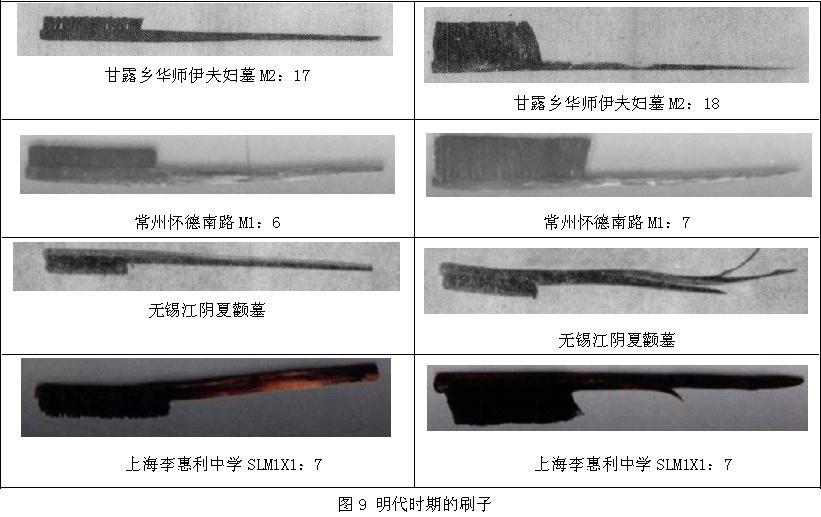 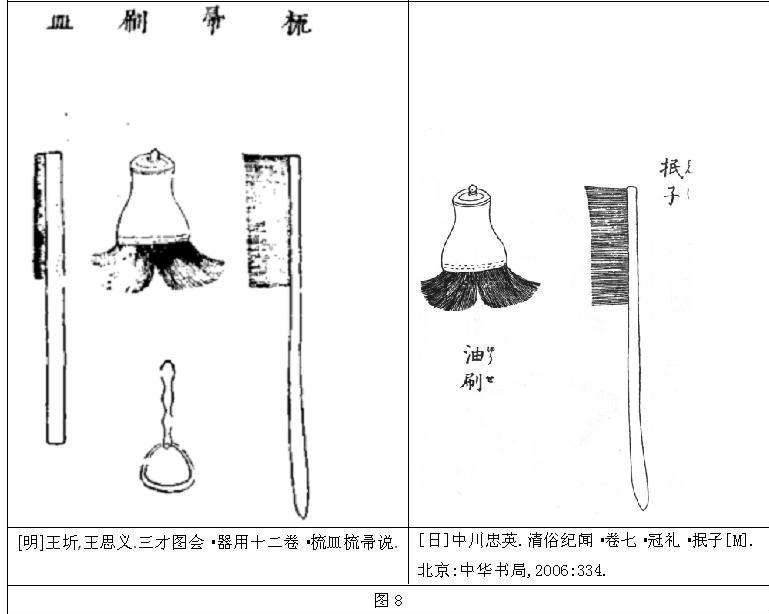 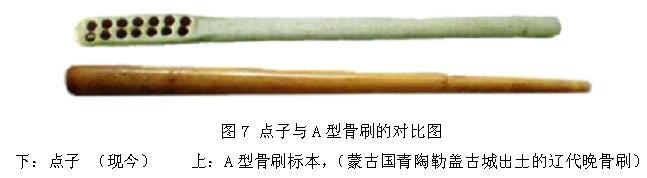 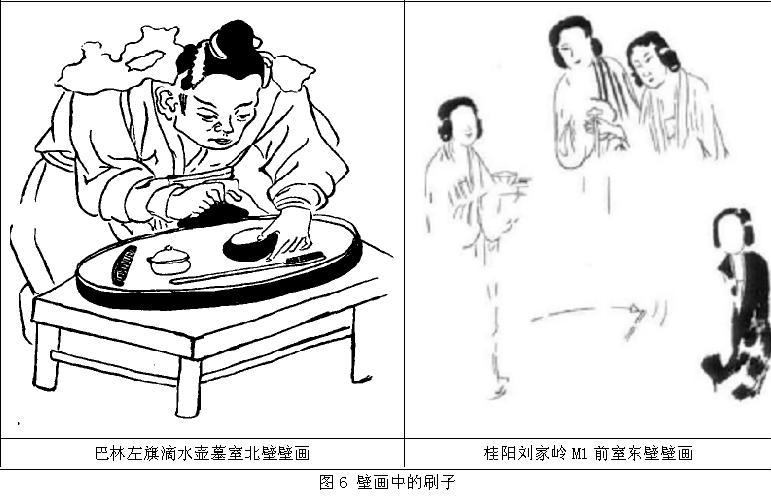 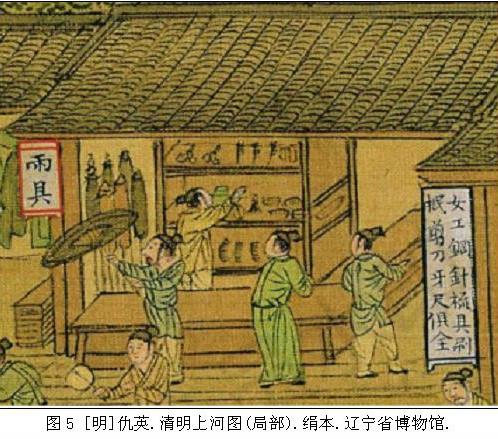 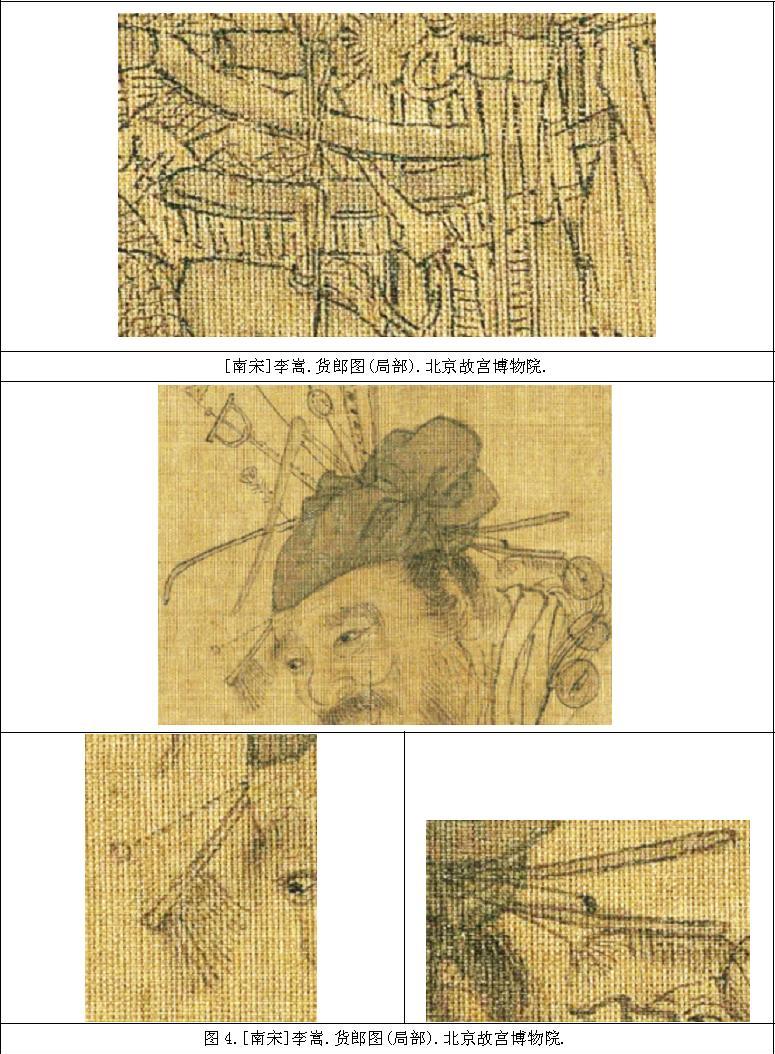 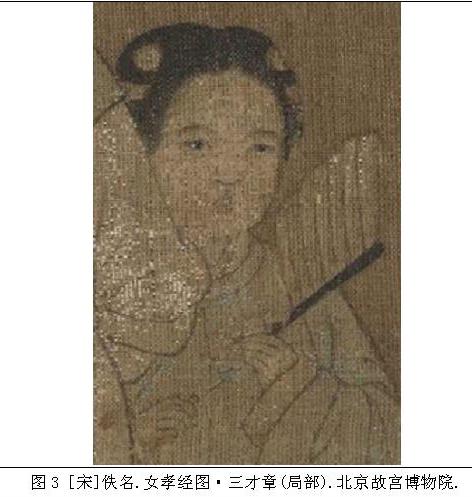 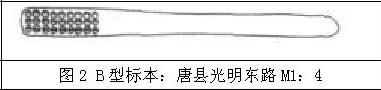 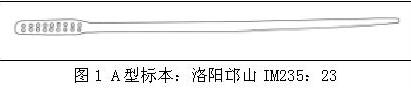 表1 各时期文献关于“刷”的名称表1 各时期文献关于“刷”的名称时期名称唐刷子北宋牙刷金刷牙南宋刷牙子、刷牙、刷子元刷牙子、牙刷、豪犀刷元末明初刷牙、牙刷、帽刷、鞋刷明刷牙子、刷牙、牙刷、牙刷子、鬃刷、眉刷、软刷、刷、抿子、抿、笢、刡清刷牙、牙刷、刷、鬃刷、抿子、刡子、骔抿、抿